Activité 7 : comment sont répartis les êtres vivants autour d’un étang ? Activité 7 : comment sont répartis les êtres vivants autour d’un étang ?Tout autour d’un étang, on trouve souvent des saules ou des aulnes. Des iris et des roseaux poussent dans l’eau à l’ombre des arbres, alors que les joncs et massettes, enracinés plus loin, préfèrent la lumière. En revanche, les nénuphars flottent à la surface vers le centre de l’étang.Q1. Soulignez dans le texte, les végétaux rencontrés en dehors et dans l’étang.Q2. Remplissez le tableau ci-dessous en faisant correspondre à chaque numéro les végétaux correspondants.Q3. Les végétaux sont-ils répartis au hasard dans l’étang ? Q4. Qu’est ce qui semble influencer leur répartition ? Tout autour d’un étang, on trouve souvent des saules ou des aulnes. Des iris et des roseaux poussent dans l’eau à l’ombre des arbres, alors que les joncs et massettes, enracinés plus loin, préfèrent la lumière. En revanche, les nénuphars et les roseaux, flottent à la surface vers le centre de l’étang.Q1. Soulignez dans le texte, les végétaux rencontrés en dehors et dans l’étang.Q2. Remplissez le tableau ci-dessous en faisant correspondre à chaque numéro les végétaux correspondants.Q3. Les végétaux sont-ils répartis au hasard dans l’étang ? Q4. Qu’est ce qui semble influencer leur répartition ? 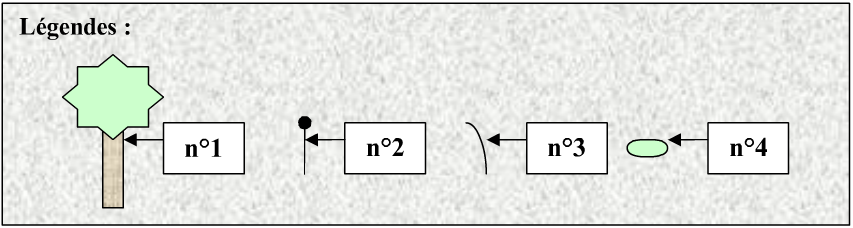 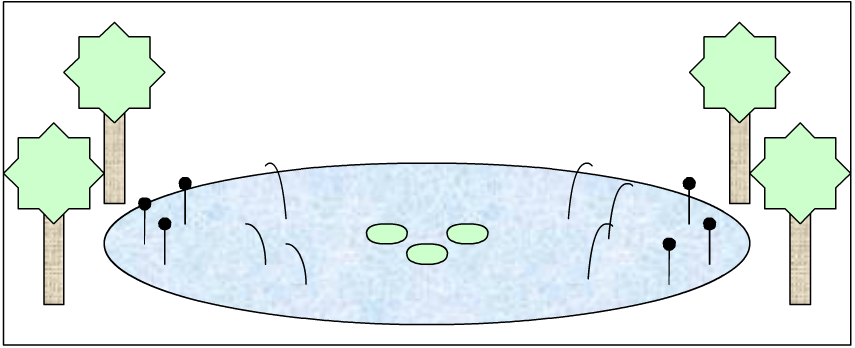 